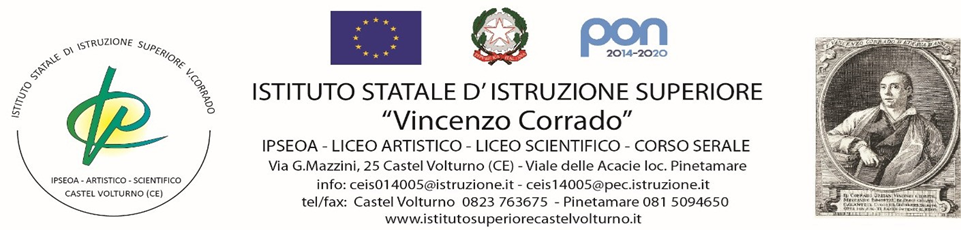 VERBALE N.    DELLA RIUNIONE DEL CONSIGLIO DELLA CLASSE …… SEZIONE ……..SCRUTINI DEL PRIMO QUADRIMESTRE A.S. 2023/2024Il giorno ….., alle ore ….., nell’aula n.  …….., presso la sede di Castel Volturno/Pinetamare,  si riuniscono i docenti del consiglio della classe ….. sezione …… , con convocazione attraverso circolare prot. ……… del …………….., per discutere dei seguenti punti all’ O.d.G. :Lettura e approvazione del verbale della seduta precedente;Andamento didattico - disciplinare della classe – scrutinio degli studenti; Valutazione degli allievi diversamente abili, BES e DSA;  Monitoraggio attività UdA di Ed.Civica;Lettura e Approvazione “Progetto Formativo Individuale” (dalla prima alla quinta classe IPSEOA e IPSSAS); Modalità di intervento di recupero (pausa didattica);Indicazioni del modulo  di Orientamento formativo con eventuali proposte (tutte le classi);Nomina Commissari Interni Esami di Maturità, per le classi Quinte;Varie ed eventuali.Risultano presenti i docenti:………..Risultano assenti i docenti:………….	Sostituito da………………………..Presiede la riunione:Il Dirigente scolastico; Il Docente Coordinatore.Svolge la funzione di segretario verbalizzante ……………….Constatata la presenza del numero legale e della regolarità della convocazione, il Presidente richiama le norme in vigore sullo scrutinio, ed in particolare:a. che tutti i presenti sono tenuti all’obbligo della stretta osservanza del segreto d’ufficio e che l’eventuale violazione comporta sanzioni disciplinari (DPR 196/03 “Legge sulla privacy”); b. che i voti devono essere assegnati dal Consiglio di classe, su proposta dei singoli Docenti, in coerenza con la progettazione disciplinare, con la progettazione del consiglio di classe, in linea con il piano dell’offerta formativa e desunti da una pluralità di modalità di verifiche nel processo valutativo C.M.  n. 89 - prot. MIURAOODGOS/6751 del 18 ottobre 2012. c. che il voto di condotta è unico ed è assegnato dal Consiglio di classe.Si dichiara aperta la seduta. Dopo ampia discussione sull'andamento didattico-disciplinare della classe, si passa all'esame delle singole situazioni e, sulla base dei giudizi ampiamente motivati, emerge quanto segue: Relativamente a ciascun punto previsto all’ordine del giorno è emerso che:Punto 1: Lettura e approvazione del verbale della seduta precedente ______________________________________________________________________________________________________________________________________________________________________________________________________________________________Punto 2: Andamento didattico - disciplinare della classe – scrutinio degli studentiIn relazione a tale punto all’o.d.g, su invito del Presidente, il docente Coordinatore di classe illustra la situazione della classe e l’evoluzione che la stessa ha subito durante l’a.s. sul piano didattico-disciplinare. Dalla relazione, fatta propria all’unanimità dall’intero Consiglio, emerge quanto sinteticamente riportato di seguito: ____________________________________________________________________________________________________________________________________________________________________________________________________________________________________________________________________________________________________________________- i seguenti alunni hanno conseguito risultati positivi in tutte le discipline:- i seguenti alunni hanno conseguito una o più insufficienze:Punto 3: Valutazione degli allievi diversamente abili, BES e DSA________________________________________________________________________________________________________________________________________________________________________________________________________________________________________________________________________________________________________________________________________________________________________________________________________________________________________________________________________________________________Punto 4: Monitoraggio attività UdA di Ed.CivicaIn seguito al monitoraggio delle attività svolte da ciascun docente, inerenti all’ UdA di Educazione Civica, dal titolo …………………………………, dopo ampia discussione da parte del Consiglio di Classe, vengono assegnati i seguenti voti:  Il docente coordinatore di classe, …………………………..,  in accordo con la normativa vigente, propone per i singoli alunni il VOTO di condotta, concernente il comportamento, la diligenza e la frequenza alle lezioni, che viene collegialmente assegnato dal Consiglio all’unanimità/a maggioranza, sulla base dei criteri generali individuati  dal Collegio dei Docenti. Il Consiglio di classe prosegue i propri lavori con la trascrizione dei voti assegnati, del numero totale di ore di assenza, del risultato dello scrutinio quadrimestrale sull’apposito tabellone, mediante sistema informatizzatoPunto 5: Lettura e Approvazione “Progetto Formativo Individuale” (dalla prima alla quinta classe IPSEOA e IPSSAS)______________________________________________________________________________________________________________________________________________________________________________________________________________________________Punto 6: Modalità di intervento di recupero (pausa didattica)______________________________________________________________________________________________________________________________________________________________________________________________________________________________Punto 7: Indicazioni del modulo  di Orientamento formativo con eventuali proposte (tutte le classi)________________________________________________________________________________________________________________________________________________________________________________________________________________________________________________________________________________________________________Punto 8: Nomina Commissari Interni Esami di Maturità, per le classi QuintePunto 9: Varie ed eventualiUltimate le operazioni, non essendovi altro di cui discutere, si dichiara chiusa la seduta alle ore……………  dopo aver letto, approvato e sottoscritto il presente verbale.NALUNNOn.AlunnoDisciplina/e insufficientin.ALUNNOVALUTAZIONE ED. CIVICAn. ALUNNOVOTO COMPORTAMENTOUNANIMITÀMAGGIORANZAIL SEGRETARIOIL DOCENTE COORDINATOREProf./prof.ssa …………………………Prof./prof.ssa …………………………IL DIRIGENTE SCOLASTICOProf.ssa Nicoletta FabozziIL DIRIGENTE SCOLASTICOProf.ssa Nicoletta Fabozzi